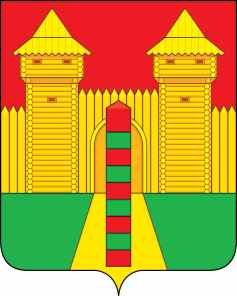 АДМИНИСТРАЦИЯ  МУНИЦИПАЛЬНОГО  ОБРАЗОВАНИЯ «ШУМЯЧСКИЙ   РАЙОН» СМОЛЕНСКОЙ  ОБЛАСТИПОСТАНОВЛЕНИЕот  02.02.2021г.    № 42	         п. ШумячиСогласно договору от 25.01.2021 г. № 1/21 о передаче ребенка на воспитание в приемную семью, заключенного между Администрацией муниципального образования «Шумячский район» Смоленской области, выступающей как орган опеки и попечительства, и Листопад Екатериной Николаевной, проживающей по адресу: д.Зимонино, д.77, Шумячский район, Смоленская область, малолетний Зуев Сергей Сергеевич, 13.09.2017 года рождения, был передан на воспитание в приемную семью. 	В Отдел по образованию Администрации муниципального образования «Шумячский район» Смоленской области, исполняющий функции по опеке и попечительству на территории муниципального образования «Шумячский район» Смоленской области, 29 января 2021 года обратился приемный родитель – Е.Н.Листопад с просьбой назначить выплату вознаграждения, причитающегося приемным родителям, денежных средств на содержание приемного ребенка С.С.Зуева, 13.09.2017 года рождения, в соответствии с действующим законодательством.	Руководствуясь ст. 34 Гражданского кодекса Российской Федерации, ст. ст. 152, 153 Семейного кодекса Российской Федерации, постановлением Правительства Российской Федерации от 18.05.2009 г. № 423 «Об отдельных вопросах осуществления опеки и попечительства в отношении несовершеннолетних граждан», областным законом от 29.09.2009 г. № 86-з «О размере вознаграждения, причитающегося приемным родителям, размере денежных средств на содержание ребенка, преданного на воспитание в приемную семью», на основании ходатайства Отдела по образованию Администрации муниципального образования «Шумячский район Смоленской области, исполняющего функции по опеке и попечительству на территории муниципального образования «Шумячский район» Смоленской области, от 01.02.2021 г. № 88  и действуя в интересах несовершеннолетнего ребенкаАдминистрация муниципального образования «Шумячский район» Смоленской областиП О С Т А Н О В Л Я Е Т: 1. Назначить приемному родителю Листопад Екатерине Николаевне выплату вознаграждения, причитающегося приемным родителям, денежных  средств на содержание приемного ребенка Зуева Сергея Сергеевича,  13.09.2017 года рождения,   в  соответствии   с  действующим законодательством.2. Назначенные выплаты осуществлять за счет средств Отдела по образованию Администрации муниципального образования «Шумячский район» Смоленской области.3. Настоящее постановление вступает в силу со дня его подписания и распространяет свое действие на правоотношения, возникшие с 25.01.2021 года.4. Контроль за исполнением настоящего постановления возложить на Отдел по образованию Администрации муниципального образования «Шумячский район» Смоленской области.Глава муниципального образования «Шумячский район» Смоленской области                                           А.Н. ВасильевО назначении приемному родителю Е.Н.Листопад  выплаты вознаграждения, причитающегося приемным  родителям, денежных средств на содержание приемного ребенка С.С.Зуева, 13.09.2017 года рождения